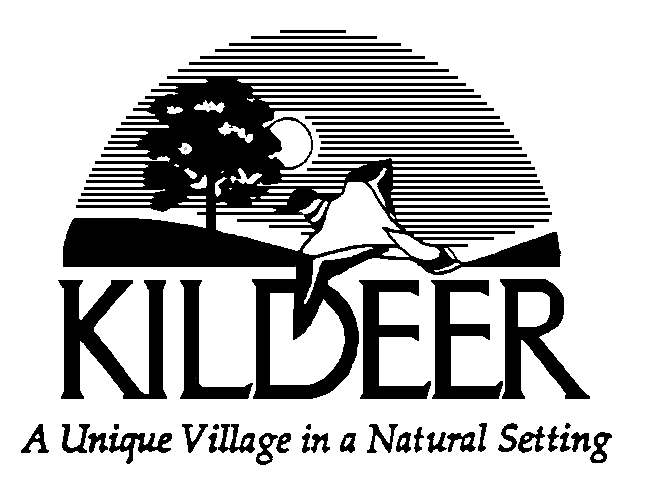 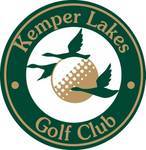 	Kildeer Residents’ 	Day at Kemper 	Lakes Golf ClubTuesday, September 27, 2016You are invited to a special event for Kildeer residents and their guests to take advantage of a rare opportunity for a day of golf and fun at Kemper Lakes Golf Club.10:00 am:	Sign in, Driving Range Warm up and Lunch11:30 am	Shotgun Start 4:30 pm:	Cocktail Reception and Beef or Fish Dinner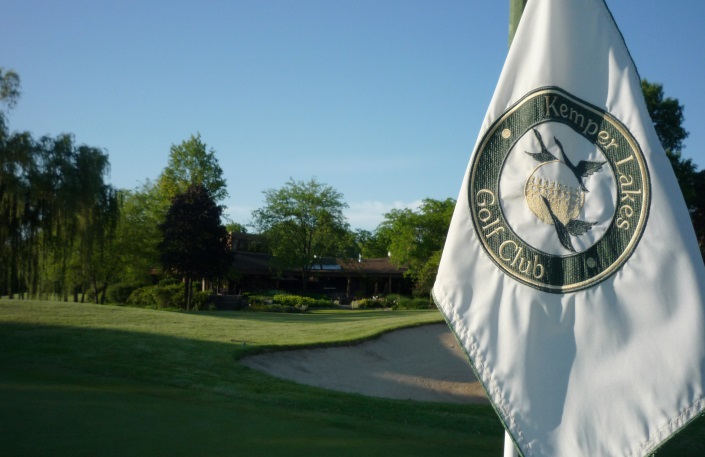 $135 per person (a $300 value) Package includes: Driving Range18 Holes of Golf with CartBox Lunch2 Drink TicketsCocktails and Hors d’oeuvres Steak or Fish Dinner - Prize PresentationsCall your friends…Call your neighbors…Get your golf buddies…Treat your clients andjoin-in on the fun.Only 120 spots available & registration ends on Sept. 23rdPayment and Registration taken at the Village Hall-----------------------------------------------------------------------------------------------------------------------------------------------------------------------------------------------------Date: _______		Number of Players:__________ 		No. Dinners:  ____  Beef / Fish ____Name of Resident:______________________________________________________________Cell Phone Number:________________________ Email Address:_______________________________________Names of all Players:________________________________________________________________________________________________________________________________________________________________________________________________________________________________________________________________________Amount Due:_____________		Complete this form and return it to Village Hall along with payment to complete your registration and reserve your place for this special event (forms w/o payment cannot be honored)